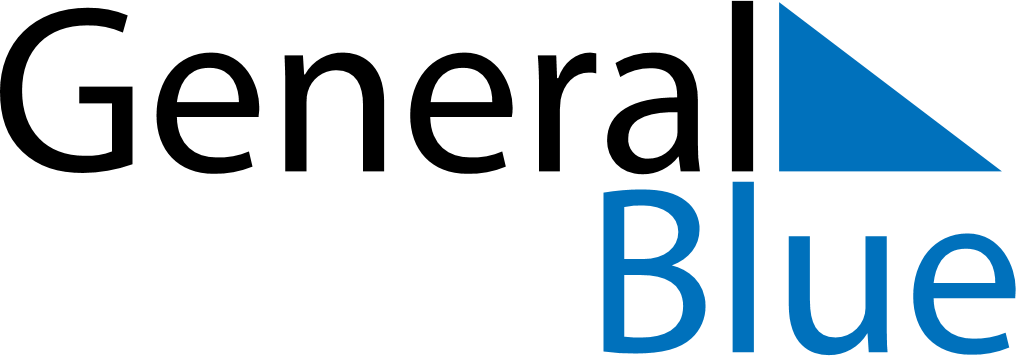 2022 - Q3Paraguay2022 - Q3Paraguay2022 - Q3Paraguay2022 - Q3Paraguay2022 - Q3Paraguay2022 - Q3Paraguay July 2022 July 2022 July 2022SundayMondayMondayTuesdayWednesdayThursdayFridaySaturday123445678910111112131415161718181920212223242525262728293031 August 2022 August 2022 August 2022SundayMondayMondayTuesdayWednesdayThursdayFridaySaturday1123456788910111213141515161718192021222223242526272829293031 September 2022 September 2022 September 2022SundayMondayMondayTuesdayWednesdayThursdayFridaySaturday1234556789101112121314151617181919202122232425262627282930Aug 15: AssumptionSep 29: Boqueron Battle Victory Day